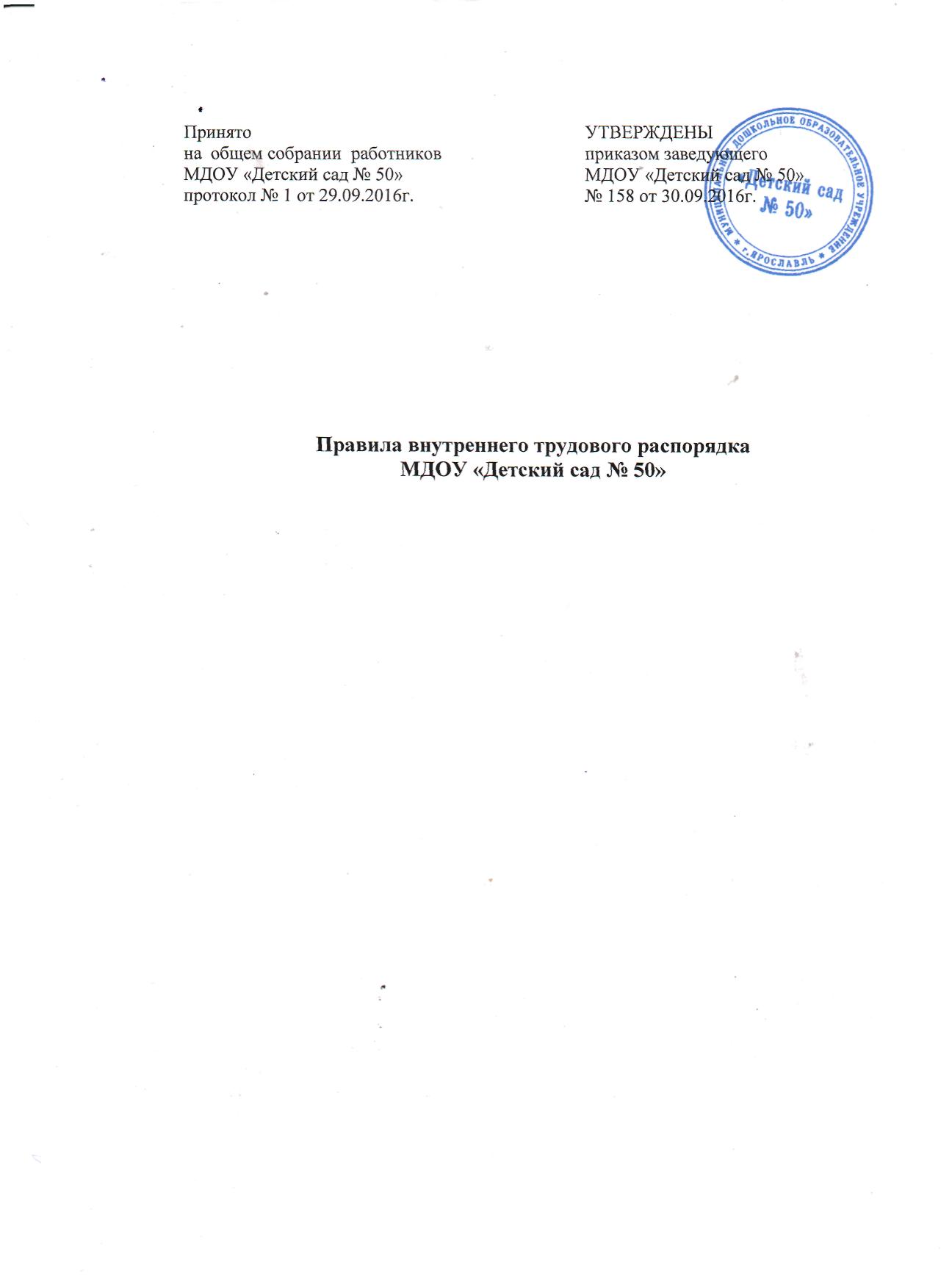 Оглавление1.Общие  положения                                                                                              12.Порядок приема и увольнения работников                                                      13.Основные  права и обязанности  работников  Учреждения                            44.Основные права и обязанности работодателя                                                  85.Рабочее  время и время  отдыха                                                                         86.Поощрения за труд.                                                                                            107.Дисциплинарные взыскания                                                                              118.Ответственность  работников   Учреждения                                                    11Общие положенияНастоящие Правила внутреннего трудового распорядка (далее – Правила) регламентируют в соответствии с Трудовым кодексом Российской Федерации, Федеральным законом от 29.12.2012 №273-ФЗ «Об образовании в Российской Федерации» и иными федеральными законами порядок приема и увольнения работников, основные права, обязанности и ответственность сторон трудового договора, режим работы, время отдыха, применяемые к работниками меры поощрения и взыскания, а также иные вопросы регулирования трудовых отношений в муниципальном дошкольном образовательном учреждении МДОУ «Детский сад  № 50» (далее – Учреждение).В трудовых отношениях с работником Учреждения работодателем является Учреждение в лице заведующего Учреждением.Порядок приема и увольнения работников2.1.Прием на работу в Учреждение осуществляется на основании трудового договора.2.2.При заключении трудового договора лицо, поступающее на работу, предъявляет работодателю:паспорт или иной документ, удостоверяющий личность;трудовую книжку, за исключением случаев, когда трудовой договорзаключается впервые или работник поступает на работу на условиях совместительства;страховое свидетельство государственного пенсионного страхования;документы воинского учета – для военнообязанных и лиц, подлежащихпризыву на военную службу;документ об образовании, о квалификации или наличии специальных знаний при поступлении на работу, требующую специальных знаний или специальной подготовки;справку о наличии (отсутствии) судимости и (или) факта уголовного      либо о          прекращении уголовного преследования по реабилитирующим основаниям.-заключение по результатам предварительного медицинского осмотра (приказМинздрав   соцразвития от 12 апреля 2011 г. N 302н);2.3.При заключении трудового договора впервые трудовая книжка оформляется работодателем.2.4.В случае отсутствия у лица, поступающего на работу, трудовой книжки в связи с ее утратой, повреждением или по иной причине, лицо, утратившее трудовую книжку, обязано немедленно заявить об этом работодателю по последнему месту работы. Работодатель выдает работнику дубликат трудовой книжки не позднее 15 дней со дня подачи работником заявления (п.31-34, Постановление Правительства Российской Федерации от 16.04.2003г. № 225).2.5.Педагогической деятельностью в Учреждении имеют право заниматься лица, имеющие среднее профессиональное или высшее образование и отвечающие квалификационным требованиям, указанным в квалификационных справочниках, и (или) профессиональным стандартам.2.6.К педагогической деятельности не допускаются лица: (ст.351.1.ТК РФ)лишённые права заниматься педагогической деятельностью в соответствии свступившим в законную силу приговором суда;имеющие или имевшие судимость, подвергающиеся или подвергавшиесяуголовному преследованию (за исключением лиц, уголовное преследование в отношении которых прекращено по реабилитирующим основаниям) за преступления против жизни и здоровья, свободы, чести и достоинства личности (за исключением незаконного помещения в психиатрический стационар, клеветы и оскорбления), половой неприкосновенности и половой свободы личности, против семьи и несовершеннолетних, здоровья населения и общественной нравственности, основ конституционного строя и безопасности государства, а также против общественной безопасности;имеющие неснятую или непогашенную судимость за умышленные тяжкие иособо тяжкие преступления;признанные недееспособными в установленном федеральным законом порядке;имеющие заболевания, предусмотренные перечнем, утверждаемымфедеральным органом исполнительной власти, осуществляющим функции по выработке государственной политики и нормативно-правовому регулированию в области здравоохранения.2.7.К трудовой деятельности в Учреждении не допускаются лица, имеющие или имевшие судимость, подвергающиеся или подвергавшиеся уголовному преследованию (за исключением лиц, уголовное преследование в отношении которых прекращено по реабилитирующим основаниям) за преступления против жизни и здоровья, свободы, чести и достоинства личности (за исключением незаконного помещения в психиатрический стационар, клеветы и оскорбления), половой неприкосновенности и половой свободы личности, против семьи и несовершеннолетних, здоровья населения и общественной нравственности, основ конституционного строя и безопасности государства, а также против общественной безопасности(ст.351.1 ТК РФ)2.8.При приеме на работу (до подписания трудового договора) работодатель обязан ознакомить работника под роспись с правилами внутреннего трудового распорядка Учреждения, иными локальными нормативными актами, непосредственно связанными с трудовой деятельностью работника (ст.68 ТК РФ).Организацию указанной работы осуществляет заведующий  Учреждения, который также знакомит работника:с поручаемой работой, условиями и оплатой труда, правами и обязанностями,определенными его должностной инструкцией (совместно с завхозом или старшим воспитателем Учреждения);с инструкциями по технике безопасности, охране труда, производственнойсанитарии, гигиене труда, противопожарной безопасности;с порядком обеспечения конфиденциальности информации и средствами еезащиты.2.9.Прием на работу оформляется приказом работодателя, изданным на основании заключенного трудового договора. Содержание приказа работодателя должно соответствовать условиям заключенного трудового договора.Приказ работодателя о приеме на работу объявляется работнику под роспись в трехдневный срок со дня фактического начала работы. По требованию работника работодатель обязан выдать ему надлежаще заверенную копию указанного приказа (ст.68 ТК РФ).2.10.При заключении трудового договора в нем по соглашению сторон может быть предусмотрено условие об испытании работника в целях проверки его соответствия поручаемой работе.(ч.1.ст.70 ТК РФ)2.11.При неудовлетворительном результате испытания работодатель имеет право до истечения срока испытания расторгнуть трудовой договор с работником, предупредив его об этом в письменной форме не позднее, чем за три дня с указанием причин, послуживших основанием для признания этого работника не выдержавшим испытание. Решение работодателя работник имеет право обжаловать в суде (ч.1.ст.71 ТК РФ).2.12.Работодатель ведет трудовые книжки на каждого работника, проработавшего у него свыше пяти дней, в случае, когда работа у данного работодателя является для работника основной(ч.3.ст 66 ТК РФ).2.13.Прекращение трудового договора может иметь место только по основаниям, предусмотренным Трудовым кодексом Российской Федерации, а именно: (ст.77 ТК РФ)соглашение сторон;истечение срока трудового договора, за исключением случаев, когда трудовыеотношения фактически продолжаются, и ни одна из сторон не потребовала их прекращения;расторжение трудового договора по инициативе работника;расторжение трудового договора по инициативе работодателя;перевод работника по его просьбе или с его согласия на работу к другомуработодателю или переход на выборную работу (должность);отказ работника от продолжения работы в связи со сменой собственникаимущества Учреждения, с изменением подведомственности (подчиненности) Учреждения либо его реорганизацией;отказ работника от продолжения работы в связи с изменением определенныхсторонами условий трудового договора;отказ работника от перевода на другую работу, необходимого ему всоответствии с медицинским заключением, выданным в порядке, установленном федеральными законами и иными нормативными правовыми актами Российской Федерации, либо отсутствие у работодателя соответствующей работы;отказ работника от перевода на работу в другую местность вместе сработодателем;обстоятельства, не зависящие от воли сторон;нарушение установленных Трудовым кодексом Российской Федерации илииным федеральным законом правил заключения трудового договора, если это нарушение исключает возможность продолжения работы.Дополнительными основаниями прекращения трудового договора с педагогическим работником Учреждения являются:повторное в течение одного года грубое нарушение Устава Учреждения;применение, в том числе однократное, методов воспитания, связанных сфизическим и (или) психическим насилием над личностью обучающегося.Трудовой договор может быть прекращен и по другим основаниям, предусмотренным Трудовым кодексом Российской Федерации и иными федеральными законами.2.14.Работник имеет право расторгнуть трудовой договор, предупредив об этом работодателя в письменной форме не позднее, чем за две недели, если иной срок не установлен Трудовым кодексом Российской Федерации или иным федеральным законом. Течение указанного срока начинается на следующий день после получения работодателем заявления работника об увольнении(ч.1 ст.80 ТК РФ).2.15.По соглашению между работником и работодателем трудовой договор, может быть расторгнут и до истечения срока предупреждения об увольнении (ч.2.ст.80 ТК РФ).2.16.В случаях, когда заявление работника об увольнении по его инициативе (по собственному желанию) обусловлено невозможностью продолжения им работы (зачисление в образовательное учреждение, выход на пенсию и другие случаи), а также в случаях установленного нарушения работодателем трудового законодательства и иных нормативных правовых актов, содержащих нормы трудового права, локальных нормативных актов или трудового договора работодатель обязан расторгнуть трудовой договор в срок, указанный в заявлении работника (ч.3.ст.80 ТК РФ).2.17.Срочный трудовой договор прекращается с истечением срока егодействия. О прекращении трудового договора в связи с истечением срока его действия работник должен быть предупрежден в письменной форме не менее чем за три календарных дня до увольнения, за исключением случаев, когда истекает срок действия срочного трудового договора, заключенного на время исполнения обязанностей отсутствующего работника (ч.1.ст.79 ТК РФ).2.18.Трудовой договор, заключенный на время выполнения определенной работы, прекращается по завершении этой работы (ч.2.ст.79 ТК РФ).2.19.Трудовой договор, заключенный на время исполнения обязанностей отсутствующего работника, прекращается с выходом этого работника на работу (ч.3.ст.79 ТК РФ).2.20.Днем прекращения трудового договора во всех случаях является последний день работы работника, за исключением случаев, когда работник фактически не работал, но за ним в соответствии с Трудовым кодексом Российской Федерации или иным федеральным законом сохранялось место работы (должность) (ч.3.ст.84.1 ТК РФ).2.21.В день прекращения трудового договора работодатель обязан выдать работнику трудовую книжку и произвести с ним расчет в соответствии со статьей 140 Трудового кодекса Российской Федерации. По письменному заявлению работника работодатель также обязан выдать ему заверенные надлежащим образом копии документов, связанных с работой (ч.4.ст.84.1.ТК РФ).2.22.Прекращение трудового договора оформляется приказом работодателя (ч.1.ст.84.1.ТК РФ).Основные права и обязанности работников Учреждения3.1.Работники Учреждения имеют право на: (ст.21 ТК РФ).заключение, изменение и расторжение трудового договора в порядке и наусловиях, которые установлены Трудовым кодексом Российской Федерации, иными федеральными законами;предоставление работы, обусловленной трудовым договором;рабочее место, соответствующее государственным нормативным требованиямохраны труда и условиям, предусмотренным трудовым договором;своевременную и в полном объеме выплату заработной платы в соответствиисо своей квалификацией, сложностью труда, количеством и качеством выполненной работы;отдых, обеспечиваемый установлением нормальной продолжительностирабочего времени, сокращенного рабочего времени для отдельных профессий и категорий работников, предоставлением еженедельных выходных дней, нерабочих праздничных дней, оплачиваемых ежегодных отпусков;полную достоверную информацию об условиях труда и требованиях охранытруда на рабочем месте;подготовку и дополнительное профессиональное образование в порядке,установленном Трудовым кодексом Российской Федерации, иными федеральными законами;объединение, включая право на создание профессиональных союзов ивступление в них для защиты своих трудовых прав, свобод и законных интересов;участие в управлении Учреждением в предусмотренных Трудовым кодексомРоссийской Федерации, Федеральным законом «Об образовании в Российской Федерации», иными федеральными законами формах;ведение коллективных переговоров и заключение коллективных договоров исоглашений через своих представителей, а также на информацию о выполнении коллективного договора, соглашений;защиту своих трудовых прав, свобод и законных интересов всеми незапрещенными законом способами;разрешение индивидуальных и коллективных трудовых споров, включаяправо на забастовку, в порядке, установленном Трудовым кодексом Российской Федерации, иными федеральными законами;возмещение вреда, причиненного в связи с исполнением трудовыхобязанностей, и компенсацию морального вреда в порядке, установленном Трудовым кодексом Российской Федерации, иными федеральными законами;обязательное социальное страхование в случаях, предусмотренныхфедеральными законами.3.2.Педагогические работники Учреждения пользуются следующими академическими правами и свободами: (ч.3.ст.47 ФЗ «Об образовании в Российской Федерации», 2012г.).свобода преподавания, свободное выражение своего мнения, свобода отвмешательства в профессиональную деятельность;свобода выбора и использования педагогически обоснованных форм, средств,методов обучения и воспитания;право на творческую инициативу, разработку и применение авторскихпрограмм и методов обучения и воспитания в пределах реализуемой образовательной программы, отдельного учебного предмета, курса, дисциплины (модуля);право на выбор учебных изданий, материалов и иных средств обучения ивоспитания в соответствии с образовательной программой и в порядке, установленном законодательством об образовании (ч.3.ст.13 ФЗ «Об образовании в Российской Федерации», 2012г.);право на участие в разработке образовательных программ, в том числеучебных планов, календарных учебных графиков, рабочих программ учебных предметов, курсов, дисциплин (модулей), методических материалов и иных компонентов образовательных программ;право на осуществление научной, научно-технической, творческой,исследовательской деятельности, участие в экспериментальной и международной деятельности, разработках и во внедрении инноваций;право на бесплатное пользование библиотеками и информационнымиресурсами, а также доступ в порядке, установленном Учреждением, к информационно-телекоммуникационным сетям и базам данных, учебным и методическим материалам, материально-техническим средствам обеспечения образовательной деятельности, необходимым для качественного осуществления педагогической, научной или исследовательской деятельности в Учреждении;право на бесплатное пользование образовательными, методическими инаучными услугами Учреждения, в порядке, установленном законодательством Российской Федерации или локальными нормативными актами;право на участие в обсуждении вопросов, относящихся к деятельностиУчреждения, в том числе через органы управления и общественные организации;право на обращение в комиссию по урегулированию споров междуучастниками образовательных отношений;право на защиту профессиональной чести и достоинства, на справедливое иобъективное расследование нарушения норм профессиональной этики педагогических работников.3.3.Академические права и свободы, указанные в п.3.2 настоящих Правил,должны осуществляться с соблюдением прав и свобод других участников образовательных отношений, требований законодательства Российской Федерации, норм профессиональной этики педагогических работников, закреплённых приказом заведующего Учреждением от 11.02.2014 №02-05/09/7 (ч.4.ст.47 ФЗ «Об образовании в Российской Федерации», 2012г. ).3.4.Педагогические работники Учреждения имеют следующие трудовые права и социальные гарантии: (ч.5.ст.47 ФЗ «Об образовании в Российской Федерации», 2012г.)право на сокращенную продолжительность рабочего времени;право на дополнительное профессиональное образование по профилюпедагогической деятельности не реже чем один раз в три года;право на ежегодный основной удлиненный оплачиваемый отпуск,продолжительность, которого определяется Правительством Российской Федерации;право на длительный отпуск сроком до одного года не реже чем через каждыедесять лет непрерывной педагогической работы в порядке, установленном Министерством образования и науки Российской Федерации;право на досрочное назначение трудовой пенсии по старости в порядке,установленном законодательством Российской Федерации;право на предоставление педагогическим работникам, состоящим на учете вкачестве нуждающихся в жилых помещениях, вне очереди жилых помещений по договорам социального найма, право на предоставление жилых помещений специализированного жилищного фонда;иные трудовые права, меры социальной поддержки, установленныефедеральными законами и законодательными актами Ярославской области.3.5.Заведующему Учреждением, заместителям заведующего Учреждениемруководителям структурных подразделений и их заместителям предоставляются в порядке, установленном Правительством Российской Федерации, права, социальные гарантии и меры социальной поддержки, предусмотренные педагогическим работникам пунктами 3 и 5 части 5 и частью 8 (при соблюдении условий, предусмотренных данной частью) статьи 47 Федерального закона «Об образовании в Российской Федерации» (ч.7.ст.51 ФЗ «Об образовании в Российской Федерации», 2012г.).3.6.Работники Учреждения обязаны: (ст.21ТК РФ)добросовестно исполнять свои трудовые обязанности, возложенные трудовымдоговором;соблюдать правила внутреннего трудового распорядка Учреждения;соблюдать трудовую дисциплину;соблюдать требования по охране труда и обеспечению безопасности труда;бережно относиться к имуществу работодателя, в том числе к имуществутретьих лиц, находящемуся у работодателя, если работодатель несет ответственность за сохранность этого имущества и других работников;незамедлительно сообщать работодателю либо непосредственномуруководителю о возникновении ситуации, представляющей угрозу жизни и здоровью людей, сохранности имущества работодателя (в том числе имущества третьих лиц, находящегося у работодателя, если работодатель несет ответственность за сохранность этого имущества);проходить предварительные при поступлении на работу и периодическиемедицинские осмотры, а также внеочередные медицинские осмотры по направлению работодателя. 3.7.Педагогические работники Учреждения обязаны: (ч.1.ст.48 ФЗ «Об образовании в Российской Федерации», 2012г. ).осуществлять свою деятельность на высоком профессиональном уровне,обеспечивать в полном объеме реализацию преподаваемых учебных предметов, курса, дисциплины (модуля) в соответствии с утвержденной рабочей программой;соблюдать правовые, нравственные и этические нормы, следоватьтребованиям профессиональной этики, утверждённым в Учреждении;уважать честь и достоинство обучающихся и других участниковобразовательных отношений;развивать у обучающихся познавательную активность, самостоятельность,инициативу, творческие способности, формировать гражданскую позицию, способность к труду и жизни в условиях современного мира, формировать у обучающихся культуру здорового и безопасного образа жизни;применять педагогически обоснованные и обеспечивающие высокое качествообразования формы, методы обучения и воспитания;учитывать особенности психофизического развития обучающихся и состояниеих здоровья, соблюдать специальные условия, необходимые для получения образования лицами с ограниченными возможностями здоровья, взаимодействовать при необходимости с медицинскими организациями;систематически повышать свой профессиональный уровень;проходить аттестацию на соответствие занимаемой должности в порядке,установленном законодательством об образовании;проходить в установленном законодательством Российской Федерациипорядке обучение и проверку знаний и навыков в области охраны труда;соблюдать Устав Учреждения.4.Основные права и обязанности работодателя4.1.Работодатель имеет право: (ст.22 ТК РФ)заключать, изменять и расторгать трудовые договоры с работниками впорядке и на условиях, которые установлены Трудовым кодексом Российской Федерации, иными федеральными законами;вести коллективные переговоры и заключать коллективные договоры;поощрять работников за добросовестный эффективный труд;требовать от работников исполнения ими трудовых обязанностей и бережногоотношения к имуществу Учреждения (в том числе к имуществу третьих лиц, находящемуся у работодателя, если работодатель несет ответственность за сохранность этого имущества) и других работников, соблюдения правил внутреннего трудового распорядка;привлекать работников к дисциплинарной и материальной ответственности впорядке, установленном Трудовым кодексом Российской Федерации, иными федеральными законами;принимать локальные нормативные акты.4.2.Работодатель обязан: (ст.22 ТК РФ)соблюдать трудовое законодательство и иные нормативные правовые акты,содержащие нормы трудового права, локальные нормативные акты, условия коллективного договора, соглашений и трудовых договоров;предоставлять работникам работу, обусловленную трудовым договором;обеспечивать безопасность и условия труда, соответствующиегосударственным нормативным требованиям охраны труда;обеспечивать работников оборудованием, инструментами, техническойдокументацией и иными средствами, необходимыми для исполнения ими трудовых обязанностей;обеспечивать работникам равную оплату за труд равной ценности;выплачивать в полном размере причитающуюся работникам заработную платув сроки, установленные в соответствии с Трудовым кодексом Российской Федерации (15 и 30 числа каждого месяца);вести коллективные переговоры, а также заключать коллективный договор впорядке, установленном Трудовым кодексом Российской Федерации;предоставлять представителям работников полную и достовернуюинформацию, необходимую для заключения коллективного договора, соглашения и контроля за их выполнением;знакомить работников под роспись с принимаемыми локальныминормативными актами, непосредственно связанными с их трудовой деятельностью;своевременно выполнять предписания федерального органа исполнительнойвласти, уполномоченного на проведение государственного надзора и контроля за соблюдением трудового законодательства и иных нормативных правовых актов, содержащих нормы трудового права, других федеральных органов исполнительной власти, осуществляющих функции по контролю и надзору в установленной сфере деятельности, уплачивать штрафы, наложенные за нарушения трудового законодательства и иных нормативных правовых актов, содержащих нормы трудового права;создавать условия, обеспечивающие участие работников в управленииУчреждением в предусмотренных Трудовым кодексом Российской Федерации, иными федеральными законами формах;обеспечивать бытовые нужды работников, связанные с исполнением имитрудовых обязанностей;осуществлять обязательное социальное страхование работников в порядке,установленном федеральными законами;возмещать вред, причиненный работникам в связи с исполнением имитрудовых обязанностей, а также компенсировать моральный вред в порядке и на условиях, которые установлены Трудовым кодексом Российской Федерации, другими федеральными законами и иными нормативными правовыми актами Российской Федерации;исполнять иные обязанности, предусмотренные трудовым законодательствоми иными нормативными правовыми актами, содержащими нормы трудового права, локальными нормативными актами и трудовыми договорами.5.Рабочее время и время отдыха5.1.В соответствии с действующим законодательством для педагогических работников Учреждения устанавливается сокращенная    продолжительность рабочего времени не более 36 часов в неделю за одну ставку заработной платы (ст.333 ТК РФ),  для учителя-логопеда – 20 часов в неделю, для музыкального руководителя – 24 часа в неделю, для воспитателей,  осуществляющих обучение, воспитание, присмотр и уход за воспитанниками с ОВЗ – 25 часов в неделю, для инструкторов физкультуры- 30 часов в неделю, для педагога-психолога – 36 часов в неделю. (Приказ Минобрнауки России от 22.12.2014 N 1601 "О продолжительности рабочего времени (нормах часов педагогической работы за ставку заработной платы) педагогических работников и о порядке определения учебной нагрузки педагогических работников, оговариваемой в трудовом договоре" (Зарегистрировано в Минюсте России 25.02.2015 N 36204)). 5.2. Продолжительность рабочего времени педагогических работников включает преподавательскую (учебную) работу, воспитательную, а также другую педагогическую работу, предусмотренную квалификационными характеристиками по должностям и особенностями режима рабочего времени и времени отдыха педагогических и других работников образовательных учреждений, утвержденными в установленном порядке. 5.3.Для руководящих работников, работников из числа административно-хозяйственного, обслуживающего персонала учреждения устанавливается нормативная продолжительность рабочего времени, которая составляет 40 часов в неделю.5.4.Для  работников МДОУ установлена  пятидневная рабочая неделя, с двумя  выходными днями (суббота, воскресенье). Время начала и окончания работы зависит от занимаемой должности и определяется трудовым договором.5.5.Работникам, принятым на должность сторожа, устанавливается   суммированный учет рабочего времени При определении нормы рабочего времени учетным периодом является календарный год. Оплата за месяц рассчитывается исходя из должностного оклада, нормы рабочего времени данного месяца, установленной для 40-часовой рабочей недели, фактического количества часов, отработанных за месяц. Оплата за работу в ночное время и праздничные дни рассчитывается исходя из должностного оклада, нормы рабочего времени данного месяца, установленной для 40-часовой рабочей недели, фактического количества часов, отработанных за месяц в условиях, отклоняющихся от нормальных.5.6. Для педагогических работников Учреждения, выполняющих свои обязанности непрерывно в течение рабочего дня, перерыв для приема пищи не устанавливается.Прием  пищи  осуществляется одновременно с обучающимися.5.7. Всем работникам Учреждения ,за исключением педагогических работников, устанавливается перерыв для приема пищи с 14-00 до 15-005.8.Продолжительность рабочего дня, непосредственно предшествующего нерабочему праздничному дню, уменьшается на один час ( ч.1 ст.95 ТК РФ).5.9.  При совпадении выходного и нерабочего праздничного дней выходнойдень переносится на следующий после праздничного рабочий день.5.10.  Работа в выходные и нерабочие праздничные дни запрещается,за исключением случаев, предусмотренных Трудовым кодексом Российской Федерации ( ст. 112 ТК РФ).5.11.Режим рабочего времени педагогических работников Учреждения в  период отмены для обучающихся посещений Учреждения по санитарно-эпидемиологическим, климатическим основаниям, устанавливается локальными актами Учреждения. 5.12.  По соглашению между работником Учреждения и работодателем могутустанавливаться как при приеме на работу, так и впоследствии неполный рабочий день или неполная рабочая неделя. Работодатель обязан устанавливать неполный рабочий день или неполную рабочую неделю по просьбе беременной женщины, одного из родителей (опекуна, попечителя), имеющего ребенка в возрасте до 14 лет (ребенка-инвалида в возрасте до 18 лет), а также лица, осуществляющего уход за больным членом семьи в соответствии с медицинским заключением, выданным в порядке, установленном федеральными законами и иными нормативными правовыми актами Российской Федерации (ст.93 ТК РФ).5.13. Когда по условиям работы в Учреждении в целом или при выполненииотдельных видов работ не может быть соблюдена установленная для данной категории работников ежедневная или еженедельная продолжительность рабочего времени, допускается введение суммированного учета рабочего времени с тем, чтобы продолжительность рабочего времени за учетный период (месяц, квартал и другие периоды) не превышала нормального числа рабочих часов. Учетный период не может превышать одного года (ст.104 ТК РФ).5.14. Суммированный учет рабочего времени вводится приказомработодателя, о чем работники Учреждения уведомляются в письменной форме не позднее чем за два месяца.5.15. Отдельным категориям работников Учреждения в порядке,установленном трудовым законодательством Российской Федерации, может вводиться режим гибкого рабочего времени, сменная работа в соответствии с графиком сменности.5.16. Работникам Учреждения предоставляются ежегодные отпуска ссохранением места работы (должности) и среднего заработка.5.17.Заведующему Учреждением, деятельность которого связана с руководством образовательной (воспитательным) деятельностью, и педагогическим работникам Учреждения предоставляется ежегодный основной удлиненный оплачиваемый отпуск продолжительностью 42 календарных дня (Постановление Правительства РФ от 14 мая 2015 г. № 466«О ежегодных основных удлиненных оплачиваемых отпусках»)5.18 Остальным работникам Учреждения предоставляется ежегодный основной оплачиваемый отпуск продолжительностью 28 календарных дней ( ч.1 ст.115 ТК РФ).5.19.  Очередность предоставления оплачиваемых отпусков определяетсяежегодно в соответствии с графиком отпусков, утверждаемым работодателем с учетом мнения выборного органа первичной профсоюзной организации не позднее чем за две недели до наступления календарного года в порядке, установленном статьей 372 Трудового кодекса Российской Федерации (ч.1 ст.123 ТК РФ).График отпусков обязателен как для работодателя, так и для работника (ч.2 ст.123 ТК РФ).О времени начала отпуска работник должен быть извещен под роспись не позднее чем за две недели до его начала (ч.3 ст.123 ТК РФ). 5.20. Оплачиваемый отпуск должен предоставляться работнику ежегодно (ч.1 ст.122 ТК РФ).С учетом статьи 124 Трудового кодекса Российской Федерации запрещаетсяне предоставление ежегодного оплачиваемого отпуска в течение двух лет подряд, а также не предоставление ежегодного оплачиваемого отпуска работникам в возрасте до восемнадцати лет (последний абзац ст. 124 ТК РФ).5.21.Право на использование отпуска за первый год работы возникает уработника по истечении шести месяцев его непрерывной работы у работодателя. По соглашению сторон оплачиваемый отпуск работнику может быть предоставлен и до истечения шести месяцев (ч. 2 ст.122 ТК РФ).До истечения шести месяцев непрерывной работы оплачиваемый отпуск позаявлению работника должен быть предоставлен (ч.3 ст.122 ТК РФ):женщинам – перед отпуском по беременности и родам или непосредственнопосле него;работникам в возрасте до 18 лет;работникам, усыновившим ребенка (детей) в возрасте до трех месяцев;в других случаях, предусмотренных федеральными законами.Отпуск за второй и последующие годы работы может предоставляться влюбое время рабочего года в соответствии с очередностью предоставления ежегодных оплачиваемых отпусков, установленной у работодателя (последний абзац ст.122 ТК РФ).5.22. По соглашению между работником и работодателем ежегодныйоплачиваемый отпуск может быть разделен на части. При этом хотя бы одна из частей этого отпуска должна быть не менее 14 календарных дней (ч. 1  ст.125 ТК РФ).5.23. Если работнику своевременно не была произведена оплата за времяежегодного оплачиваемого отпуска либо работник был предупрежден о времени начала этого отпуска позднее чем за две недели до его начала, то работодатель по письменному заявлению работника обязан перенести ежегодный оплачиваемый отпуск на другой срок, согласованный с работником (ч.5 ст.124 ТК РФ).5.24. Ежегодный оплачиваемый отпуск должен быть продлен или перенесенна другой срок, определяемый работодателем с учетом пожеланий работника, в случаях (ч.1 ст.124 ТК РФ):временной нетрудоспособности работника;исполнения работником во время ежегодного оплачиваемого отпускагосударственных обязанностей, если для этого трудовым законодательством предусмотрено освобождение от работы;в других случаях, предусмотренных трудовым законодательством,локальными нормативными актами Учреждения.5.25.По семейным обстоятельствам и другим уважительным причинамработнику Учреждения по его письменному заявлению может быть предоставлен отпуск без сохранения заработной платы, продолжительность которого определяется по соглашению между работником и работодателем (ч.1 ст.128 ТК РФ).  5.26.В случае своей болезни работник, при возможности, незамедлительно информирует Учреждение и представляет лист нетрудоспособности в первый день выхода на работу.6.Поощрения за труд6.1.За добросовестное исполнение работниками трудовых обязанностей,продолжительную и безупречную работу, а также другие достижения в труде применяются следующие виды поощрения: (ст.191 ТК РФ)объявление благодарности;выдача  премии;награждение ценным подарком;награждение почетной грамотой;другие виды поощрений.В отношении работника могут применяться одновременно несколько видов поощрения.Поощрения оформляются приказом (постановлением, распоряжением) работодателя, сведения о поощрениях заносятся в трудовую книжку работника.6.2.Работники Учреждения могут представляться к награждениюгосударственными наградами Российской Федерации, мэрии города Ярославля и Ярославской области.7.Дисциплинарные взыскания7.1.За совершение дисциплинарного проступка, то есть неисполнение или ненадлежащее исполнение работником по его вине возложенных на него трудовых обязанностей, работодатель имеет право применить следующие дисциплинарные взыскания: (ст.192 ТК Ф)замечание;выговор;увольнение по соответствующим основаниям.7.2.При наложении дисциплинарного взыскания должны учитываться тяжестьсовершенного проступка и обстоятельства, при которых он был совершен (ч.5 ст.192 ТК РФ).  7.3. До применения дисциплинарного взыскания работодатель должен затребовать от работника письменное объяснение. Если по истечении двух рабочих дней указанное объяснение работником не предоставлено, то составляется соответствующий акт (ч.1 ст.193 ТК РФ).  Не предоставление работником объяснения не является препятствием для применения дисциплинарного взыскания(ч.2 ст.193 ТК РФ).7.4.Дисциплинарное взыскание применяется не позднее одного месяца содня обнаружения проступка, не считая времени болезни работника, пребывания его в отпуске, а также времени, необходимого на учет мнения представительного органа работников (ч.3 ст.193 ТК РФ).Дисциплинарное взыскание не может быть применено позднее шести месяцевсо дня совершения проступка, а по результатам ревизии, проверки финансово-хозяйственной деятельности или аудиторской проверки – позднее двух лет со дня его совершения. В указанные сроки не включается время производства по уголовному делу (ч.4 ст.193 ТК РФ).7.5.За каждый дисциплинарный проступок может быть применено толькоодно дисциплинарное взыскание (ч.5 ст.193 ТК РФ).7.6.Приказ работодателя о применении дисциплинарного взысканияобъявляется работнику под роспись в течение трех рабочих дней со дня его издания, не считая времени отсутствия работника на работе. Если работник отказывается ознакомиться с указанным приказом (постановлением, распоряжением) под роспись, то составляется соответствующий акт (ч.6 ст.193 ТК РФ).7.7.Если в течение года со дня применения дисциплинарного взысканияработник не будет подвергнут новому дисциплинарному взысканию, то он считается не имеющим дисциплинарного взыскания. Работодатель до истечения года со дня применения дисциплинарного взыскания имеет право снять его с работника по собственной инициативе, просьбе самого работника, ходатайству непосредственного руководителя или представительного органа работников (ст.194 ТК РФ).Ответственность работников УчрежденияУчреждение имеет право привлекать работников к дисциплинарной иматериальной ответственности в порядке, установленном Трудовым кодексом Российской Федерации, иными федеральными законами.Ответственность педагогических работников устанавливаются статьёй 48 Федерального закона «Об образовании в Российской Федерации»Ответственность иных работников  учреждения в  случае  неисполнения  или  не надлежащего исполнения своих  обязанностей   определяется  законодательством  РФ и локальными  актами  Учреждения